SWEETBEAU HORSES - ADOPTION APPLICATIONEmail completed form too:  info@sweetbeauhorses.orgRIDER INFORMATION:  Primary Riders Name:   	Age: Weight: Experience level:    Beginner                   Intermediate              Experienced	Who else will be riding the horse? Name: 	Age:  Weight: Experience level:    Beginner                  Intermediate              Experienced	What will be your primary use for this horse? How often will the horse be ridden?  Days per /week:  Avg. hours per ride: Will you be camping with your horse?  Yes     No   If so, give examples of where:  Will you be working with a trainer?       Yes      No   If yes, who is the trainer?  What is the goal with the trainer:  Have you ever adopted a horse before?    Yes       NoIf Yes, where is that horse now?    What was the purpose? Have you adopted from another source? (i.e., a rescue, BLM?) if so, when and where?                   Yes       NoDo you currently own other horses?							    Yes       NoIf Yes, please complete the following table:Who will provide daily oversight and care of horse (i.e. check for injuries, feed, water, blanket, etc.)?What is the physical location (address) where the horse will be kept (if different from above)?Will horse be alone or with other horses, please explain:  FACILITIES WHERE HORSE WILL BE KEPT.Where will your horse be kept (check all that apply)?    Barn Stall       Corral          Pasture**PLEASE INCLUDE PHOTO’S OF FACILITIES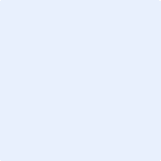    If Corral, provide the following dimensions in feet:     Length:    Width:   Height:      Gate Height:   Gate Width:        Materials used in Corral:      Materials used in Gate:      If Pasture, provide the following:Describe type of fencing:  Size of pasture:  Shelter provided?  DescribeNumber of horses in pasture:  Type of shelter?     Barn Stall       Multi-sided Lean To       Roof only ShelterSource of water?    Well       CityDaily Water access?    Automatic Water       Creek/Pond       Bucket / TroughDescribe type of hay or pasture forage: Amount of hay per day (feeding): Describe any supplemental feed:  Do you own a horse trailer?    Yes       No  If no, how would you transport horse in an emergency? If yes:   Describe the trailer:  Make:       Model:    Year:  Please list your current Horse Care Providers:Have you had a horse under veterinarian care in the past?	    Yes       NoDescribe the vet treatments your horse received.  What worming product(s) do you use? How often do you worm your horses?  How often are your horses’ teeth floated?  What type of footcare do you prefer?    Shoes       Barefoot           EasybootsIf Shoes, how frequently is your horse re-shoed?   REFERENCESPlease list up to three (3) Riding Clubs / Organizations you are a member of:List three (3) personal references you have a 3+ year relationship with:  People you ride horses with; individuals you have bought or sold horses too; boarding facilities or trainers you’ve worked with.  Please provide your current employer information:Have you ever been charged with, investigated, or convicted of animal abuse or inhumane treatment of animals?			    Yes       No    If Yes, explain circumstances and location:   How will the horse be transported to your location?  What transport company will you use? I declare that the information provided by me on the above form is true and accurate.EQUINE CARE TERMS AND CONDITIONSI,  (herein after referred to as “Adopter”), hereby agree to abide by and comply with the following terms and conditions set forth herein.  I understand and agree that failure to comply with these terms and conditions will result in the revocation of my right to retain ownership of the horse. Adopter is legally and financially responsible for providing proper care and shelter. Adopter is to guard and protect the horse in his / her care from being subject to harm or endangerment, negligence, harassment or outright abuse."Abuse" as used herein shall mean physical aggression, the withholding of food, water, or shelter and/or emotional neglect. Horses shall be provided with other suitable equine companions at all times, sufficient room and/or habitat to move, roll, play and exercise at will on a daily basis.Horse(s) shall have unlimited access to clean water at all times, shelter and appropriate feed to maintain a healthy and humane standard of health and well-being.Adopter agrees to treat the horse humanely and with kindness, dignity and respect at all times.Adopter agrees to maintain the horse(s) hooves, teeth and manage parasites.Adopter agrees to refrain from hard/challenging riding of the horse until it reaches 4 years of age.Adopter agrees not to use severe training tools or aides such as severe bits.Adopter agrees not to breed the horse.Adopter agrees not to use horse for rodeo’s, other than events which horse will be performing.Adopter agrees never to rope or “trip” the horse for sport or in any form for training.Adopter agrees to never send the horse to auction or sell/surrender to anyone suspected of representing kill buyers or slaughterhouse.Adopter agrees never to remove or alter a BLM brand or freezemark.Adopter agrees not to brand horse without Sweetbeau Horses permission.Adopter is responsible, as provided by State law, for any personal injury, property damage, or death caused by the animal in Adopter’s care, for pursuing horse(s) that escape or stray, and for cost of recapture. Adopter will hold harmless Sweetbeau Horses as provided by State law, for any personal injury, property damage, or death caused by the foster animal in Adopters care, for pursuing horses that escape or stray, and for cost of recapture.  Sweetbeau Horses retains the right to inspect at any time the premises where the horse is being kept with seven (7) day notice for routine checks and without notice if there has been a complaint or concern for neglect or abuse.Adopter shall not transfer horse for more than thirty (30) days to another location or to the care of another individual, other than training for a specified period, without the prior approval of an authorized representative of Sweetbeau Horses. Should extreme hardship circumstances arise where Adopter is no longer able to care for the horse, Sweetbeau Horses is to be immediately notified.In the event Adopter locates a prospective "replacement" adopter, Sweetbeau Horses retains the right to screen all potential candidates and retains the exclusive authority to extend acceptance of, or to decline, the candidate.  The new Adopter must agree to the terms and conditions of care / ownership set forth herein by Sweetbeau Horses.In the event that the Adopter can no longer care for the horse, the horse shall be returned to Sweetbeau Horses. The Adopter agrees to pay all costs involved in care and transporting the horse back to Sweetbeau Horses facility in Creston, CA. In the event that the horse’s life must be terminated due to injury or illness, Sweetbeau Horses must be notified immediately.  Euthanasia must be done in a humane manner by a licensed veterinarian.  A veterinarian needs to document that further medical intervention would not help the horse and euthanasia is the only humane option.  Documentation of the euthanasian must be provided to Sweetbeau Horses within seven (7) days post procedure. Adopter will notify the authorized representative of Sweetbeau Horses within 24 hours via telephone or e-mail of discovery of the horse’s death, theft or escape within three (3) days.   The owner shall be responsible for any expenses incurred by the death of the horse and its subsequent legal disposal. I acknowledge that I am at least 18 years of age or older and have read and understand the Equine Care Terms and Conditions and will comply;DateHorse’s Name Applicants’ Last NameApplicant’s First NameStreet AddressCityStateZipHome PhoneMobile PhoneE-mailDriver’s License NumberSocial Security Number or TIN(required for tax exemption)Annual Household IncomeLess than $50,000   $50,000 - $75,000   $75,000-$150,000       $150,000 +BreedGenderAgeDiscipline / Sport/where are they?ProviderNamePhone# of years working withVetFerrierDentistTrainerOtherClub / Organization NameContactPhone NumberNameRelationshipPhone NumberEmployer Name AddressSupervisorPhone NumberApplicant’s Full Name (Print Full Name)DateApplicant’s SignatureDateSweetbeau Horses Approver (Print Full Name)DateSweetbeau Horses Approver SignatureDateApplicant’s Full Name (Print Full Name)DateApplicant’s SignatureDateSweetbeau Horses Approver (Print Full Name)DateSweetbeau Horses Approver SignatureDate